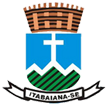 ESTADO DE SERGIPEPREFEITURA DE ITABAIANAAVISO DE LICITAÇÃOPREGÃO PRESENCIAL SRP N° 017/2018(SISTEMA DE REGISTRO DE PREÇOS)A Pregoeira Oficial da Prefeitura Municipal de Itabaiana, em atendimento às disposições legais e à Resolução n° 257/2010, do Tribunal de Contas do Estado - TCE torna público, para conhecimento de todos,a realização de licitação, na modalidade acima especificada, e mediante informações a seguir:OBJETO: Registro de preços visando a aquisição e fornecimento parcelado de peças e baterias para máquinas de propriedade deste município, tendo em vista a impossibilidade de aquisição dos itens 01 e 02 da Ata de Registro de Preços 004/2018 referente ao Pregão 004/2018 SPR. DATA DE ABERTURA E DISPUTA DE LANCES: 18 (dezoito ) de abril  de 2018 (dezoito de abril de dois mil e dezoito) às 08:00h (oito horas).CLASSIFICAÇÃO ORÇAMENTÁRIA: Por se tratar de Sistema de Registro de Preços, a classificação orçamentária será informada no ato da contratação.BASE LEGAL: Lei Federal nº 8.666/93, Decreto Federal nº 10.520/2002,Lei Federal nº 123/2006; Decreto Municipal nº 04/2006;Decreto Municipal nº 105/2016, Decreto Municipal nº 171/2017 e Decreto Municipal nº 179/2017.PARECER JURÍDICO: 166/2018.O Edital, e informações complementares, encontra-se à disposição dos interessados, na sala da Comissão Permanente de Licitação, situada à Rua Francisco Santos, nº 160, 2º andar, centro, Itabaiana/SE, de Segunda-feira à Sexta-feira, em dias de expediente, no horário das 07:00h às 13:00h pelo telefone: (79) 3431-9712, pelo site www.itabaiana.se.gov.br, ou através do e-mail: licitacao.pmita@gmail.com.Itabaiana/SE, 04 de abril de 2018.Jussimara Brandão de Jesus SantosPregoeira Oficial